00533  《管理会计》 导学方案         陈清丽一、平台登录方法：1、登录国家开放大学网站，网址：http://www.ouchn.cn/ ，进入主页后，然后选择“学生登录”  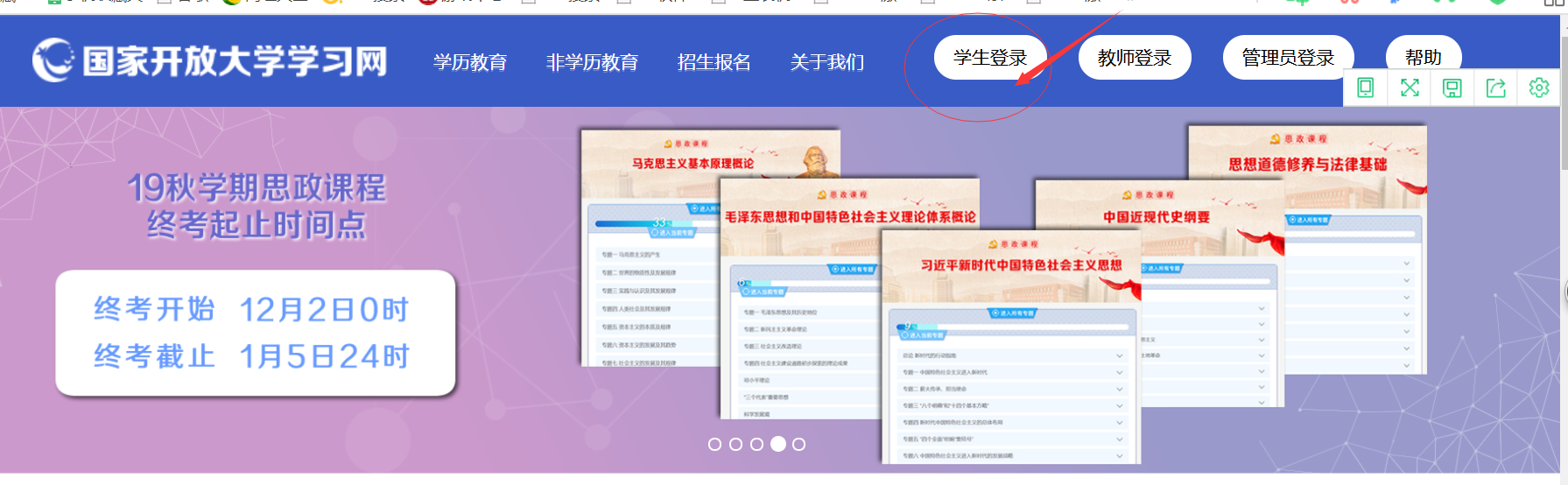 2、请输入用户名（学号）和密码（出生年月）八位数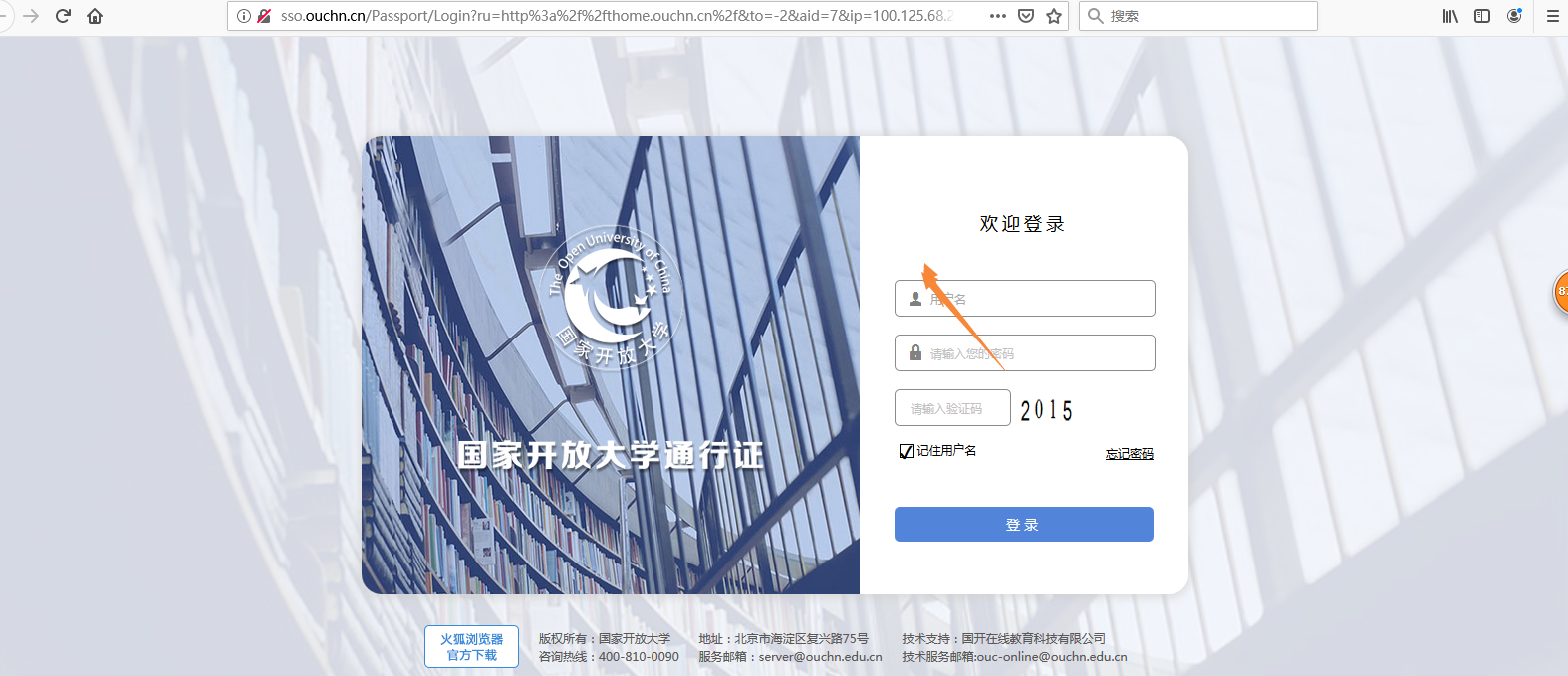 二、课程考核方式及学习方法：1、到课程中选择《管理会计》，点击进入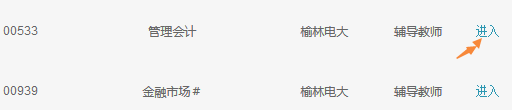 进入到课程学习主页，重点关注形成性考核及课程导学 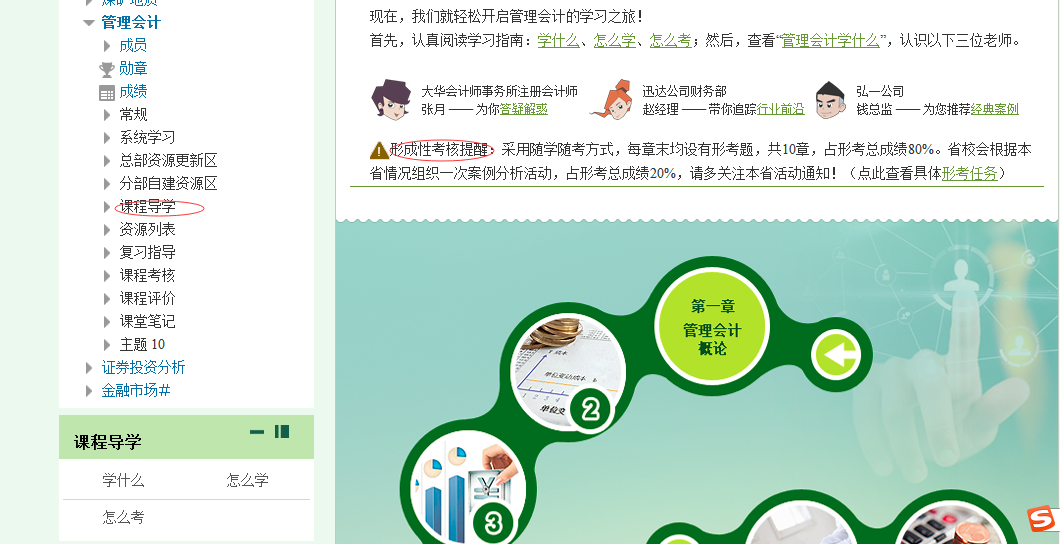 3、点击课程导学，了解学什么、怎么学、怎么考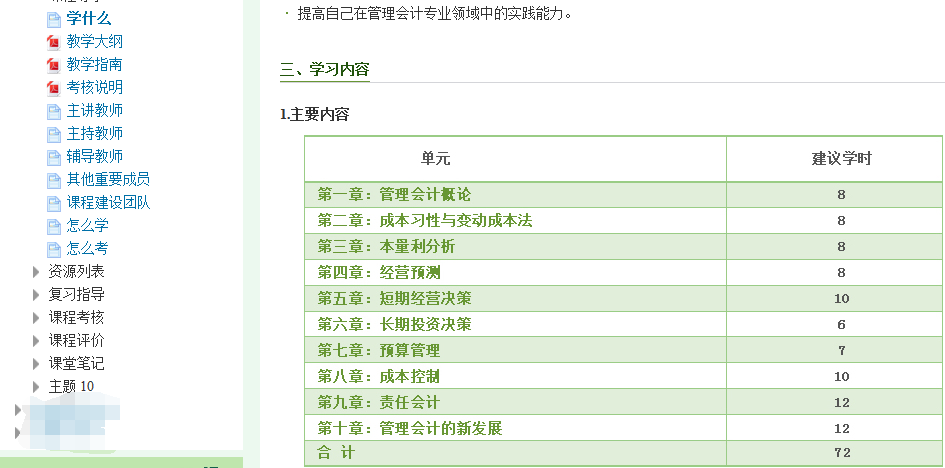 怎么学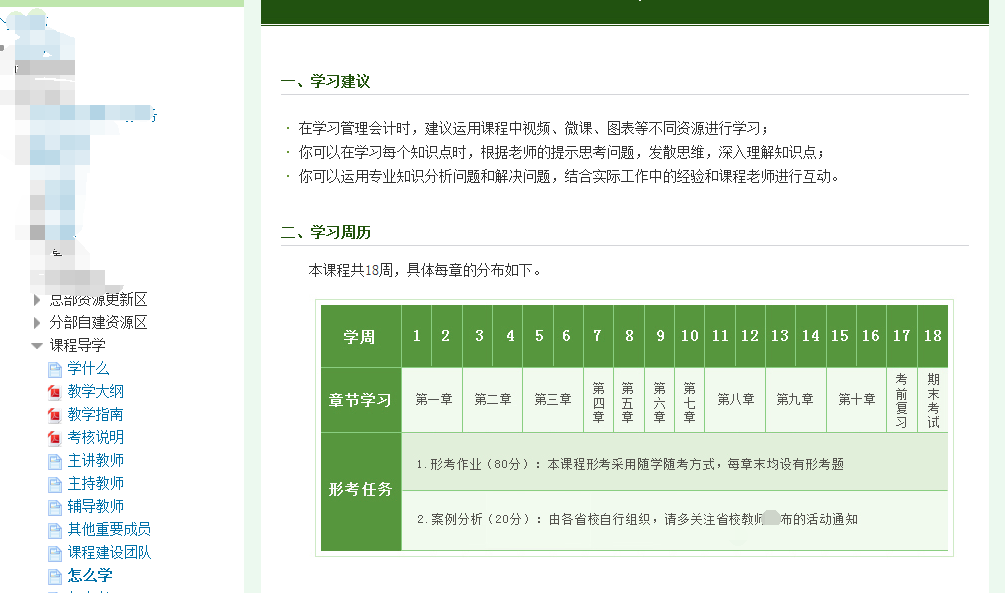 怎么考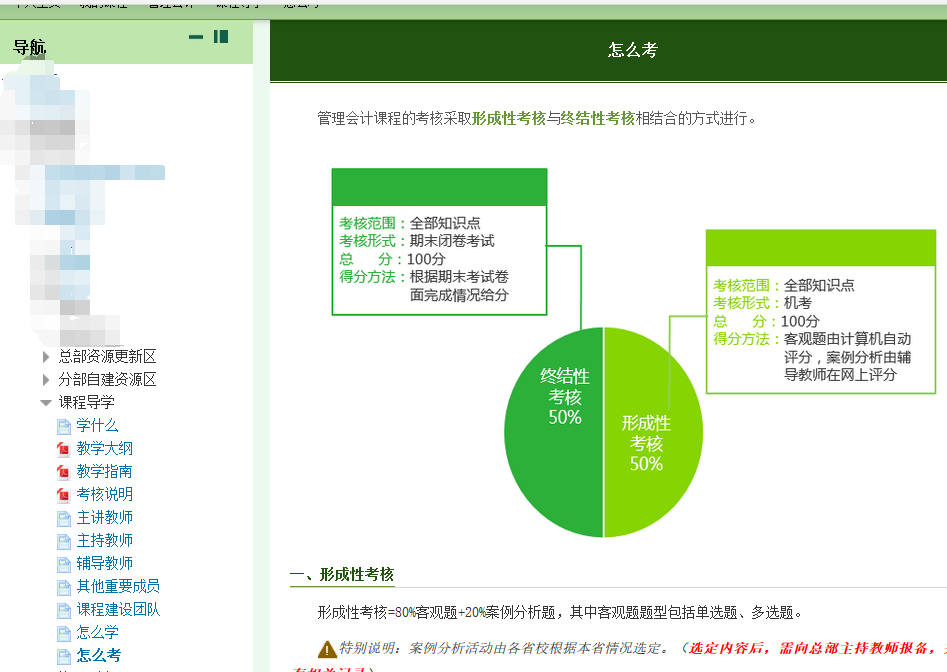 三、完成形考任务方法：1、点击课程考核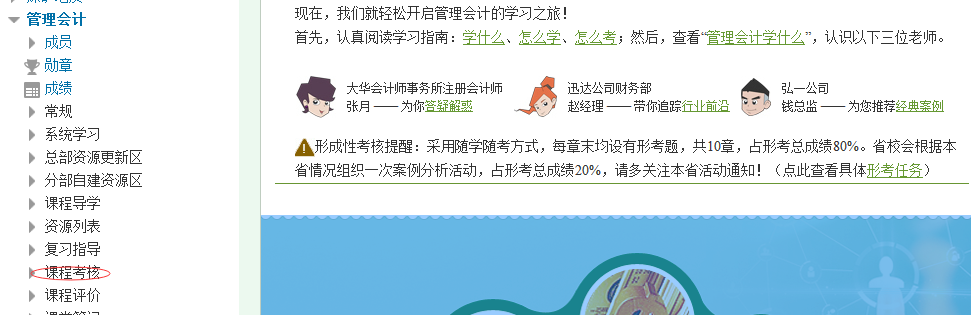 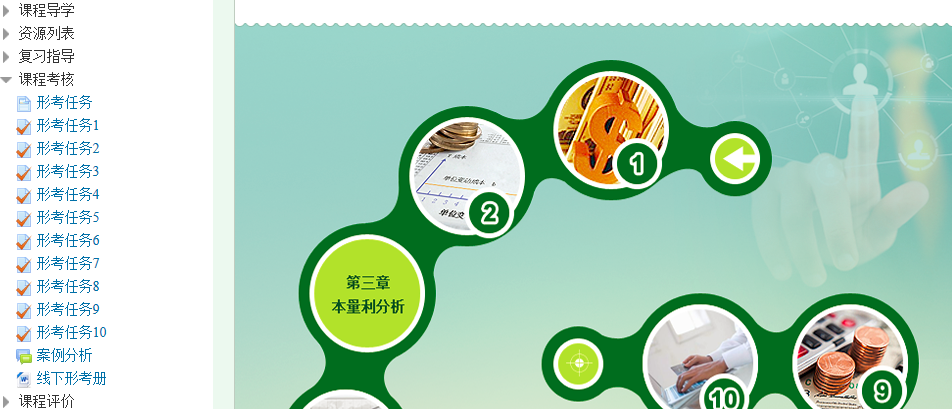 2、依次点击形考任务1-10，并点击“现在预览测验”开始答题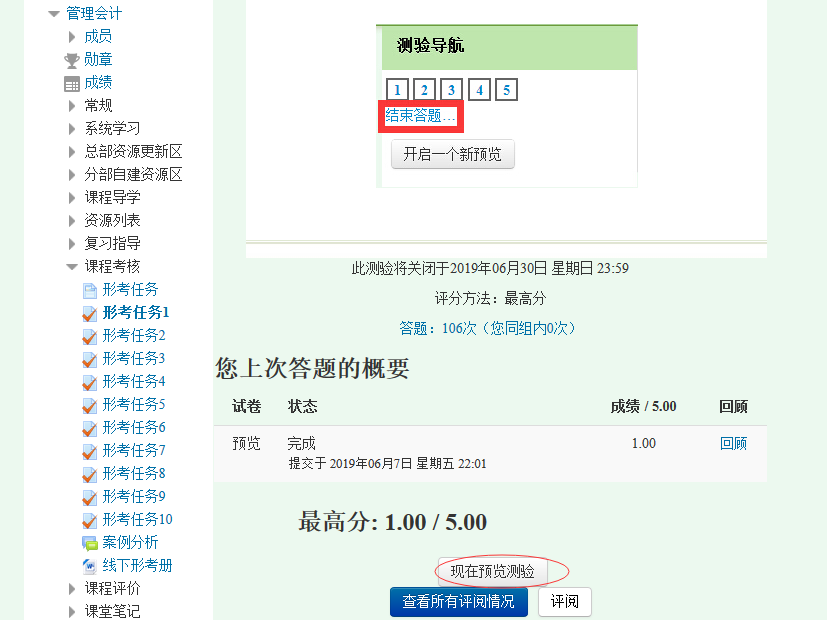 3、答题结束后，点击“答题结束”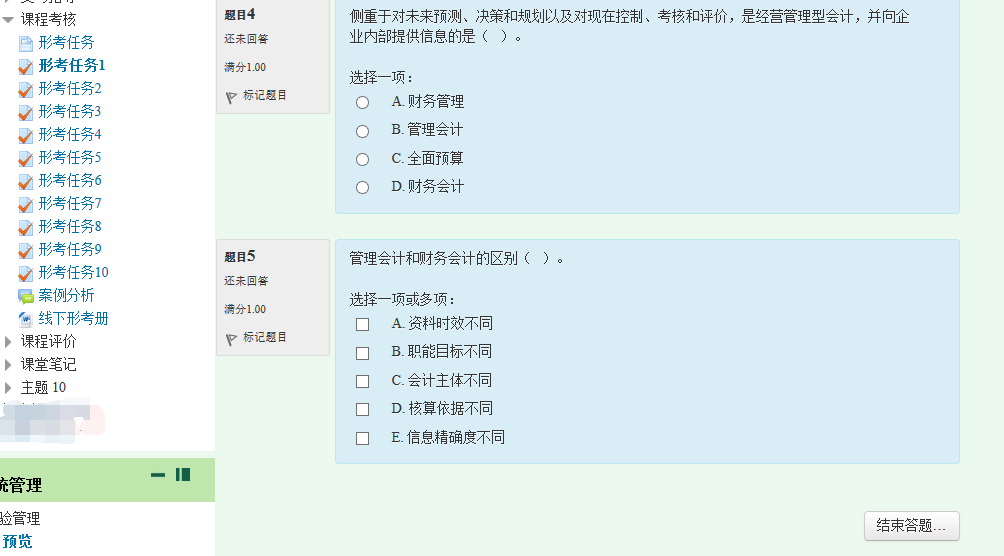 4、点击 “提交所有答案并结束”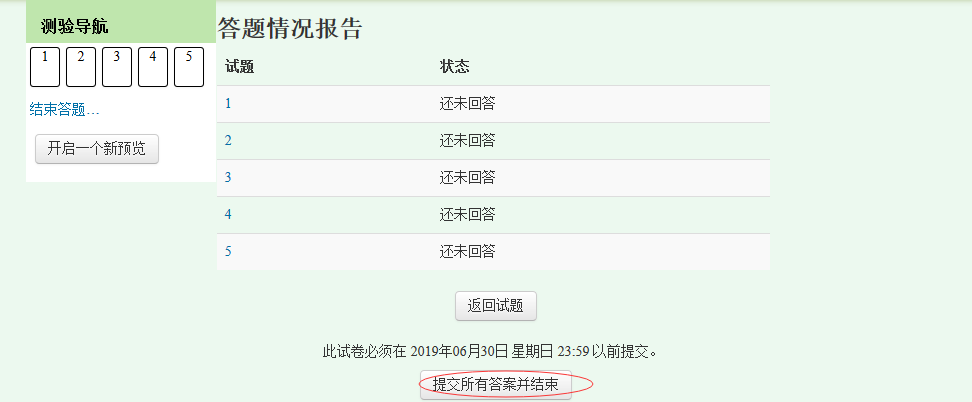 四、课程讨论具体方法：进入课程主页，点击“通知公告”添加新话题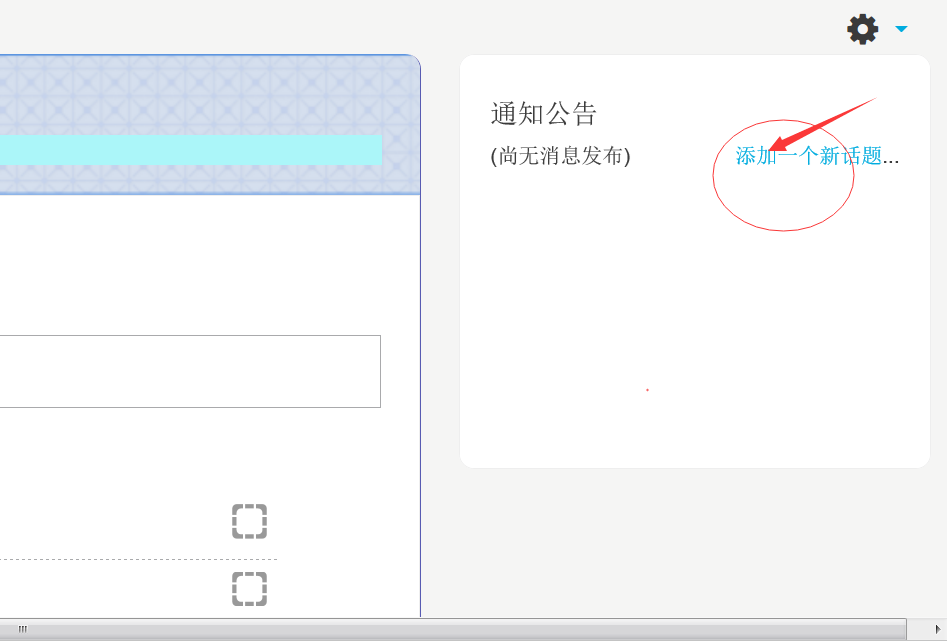 2、在主题中输入你要提问的问题，在正文处填写问题内容，最后点击“发到讨论区”即可完成发贴子。要求每门课程在国开网课程讨论区发10个以上贴子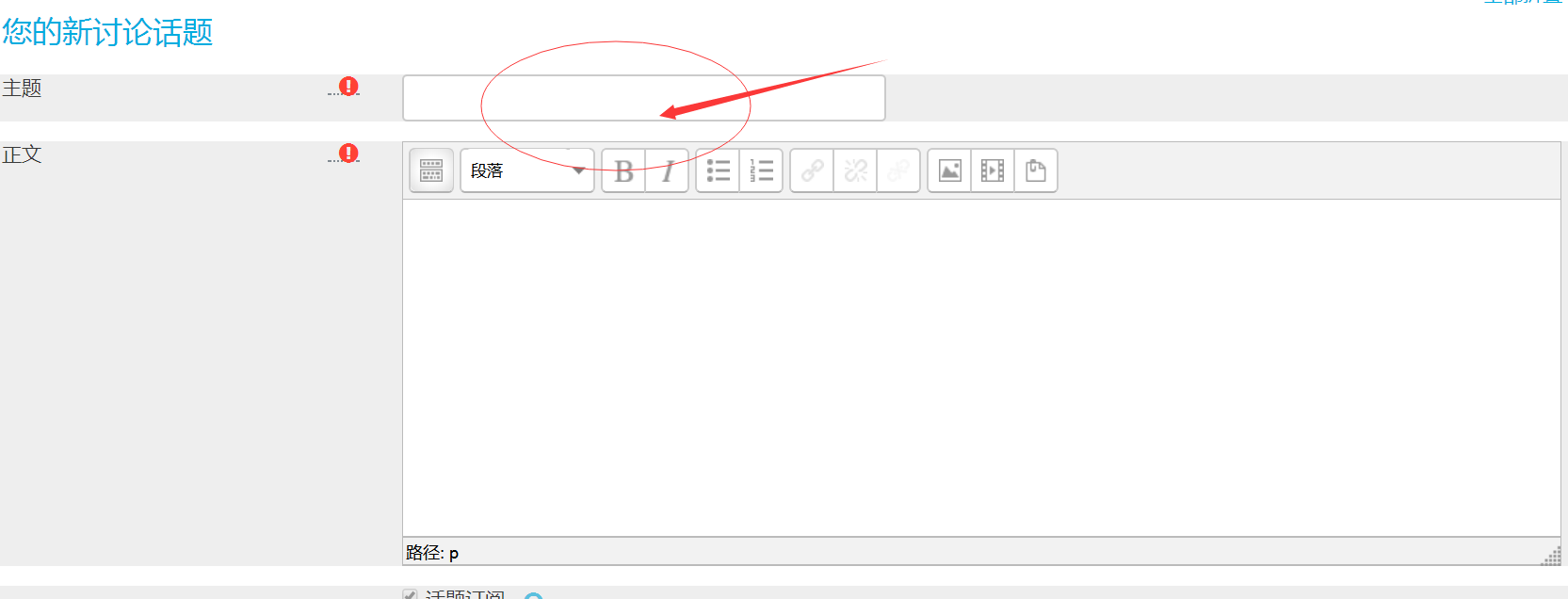 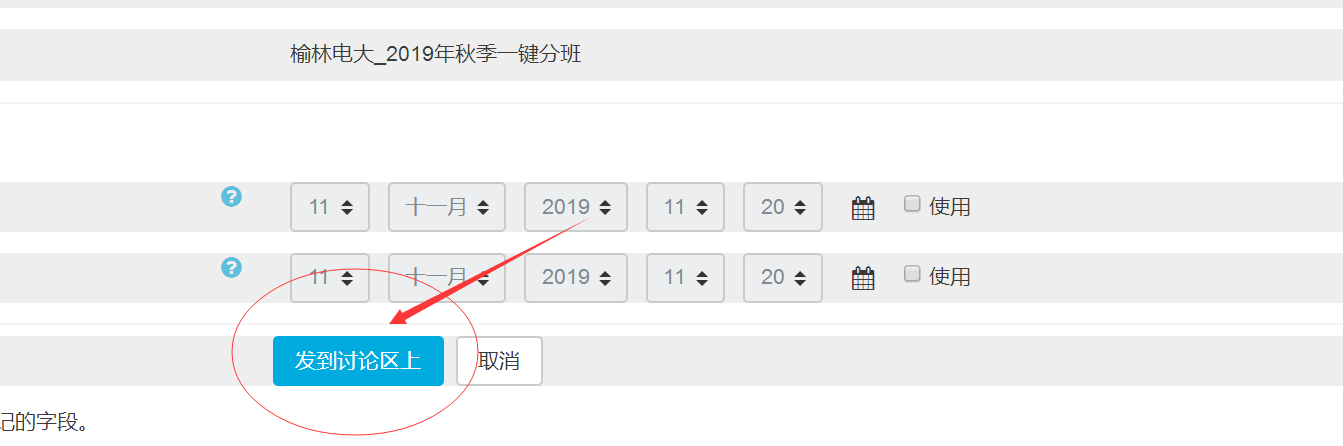 五、导学教师联系方式：导学教师：陈清丽  手机号 15309129586  微信号和手机同号  QQ号328921657